Name of Journal: World Journal of MethodologyESPS Manuscript NO: 22847Manuscript Type: REVIEWQuo vadis motor neuron disease?Balendra R et al. Quo vadis motor neuron diseaseRubika Balendra, Rickie PataniRubika Balendra, Rickie Patani, Department of Molecular Neuroscience, Institute of Neurology, University College London, London, WC1N 3BG, United KingdomRubika Balendra, Department of Neurodegenerative Disease, Institute of Neurology, University College London, London, WC1N 3BG, United KingdomRubika Balendra, Institute of Healthy Ageing, Genetics, Evolution and Environment, University College, London, WC1E 3BT, United KingdomRickie Patani, Department of Clinical Neurosciences, University of Cambridge, Cambridge, CB2 0QQ, United KingdomRickie Patani, Euan MacDonald Centre for MND Research, Chancellor’s Building, 49 Little France Crescent, Edinburgh, EH16 4SB, United Kingdom Author contributions: All authors contributed to this paper with conception and design of the study, literature review and analysis, drafting and critical revision and editing and final approval of the final version.Supported by A Wellcome Trust Research Training Fellowship (107196/Z/15/Z); Wellcome Trust Clinician Scientist and an Anne Rowling Fellow in Regenerative Neurology.Conflict-of-interest statement: No potential conflicts of interest. Open-Access: This article is an open-access article which was selected byan in-house editor and fully peer-reviewed by external reviewers. It is distributed in accordance with the Creative Commons Attribution Non Commercial (CC BY-NC 4.0) license, which permits others to distribute, remix, adapt, build upon this work non-commercially, and license their derivative works on different terms, provided the original work is properly cited and the use is non-commercial. See: http://creativecommons.org/licenses/by-nc/4.0/Correspondence to: Rickie Patani, MD, PhD, Department of Neurodegenerative Disease, Institute of Neurology, University College London, UCL, Queen Square, London, WC1N 3BG, United Kingdom. rickie.patani@ucl.ac.ukTelephone: +44-2072-780661Received: November 28, 2015Peer-review started: November 28, 2015First decision: December 3, 2015Revised: December 17, 2015Accepted: January 8, 2016Article in press: Published online:AbstractMotor neuron disease (MND), also known as amyotrophic lateral sclerosis (ALS), is a relentlessly progressive neurodegenerative condition that is invariably fatal, usually within 3 to 5 years of diagnosis. The aetio-pathogenesis of MND remains unresolved and no effective treatments exist. The only FDA approved disease modifying therapy is riluzole, a glutamate antagonist, which prolongs survival by up to 3 mo. Current management is largely symptomatic/supportive. There is therefore a desperate and unmet clinical need for discovery of disease mechanisms to guide novel therapeutic strategy. In this review, we start by introducing the organizational anatomy of the motor system, before providing a clinical overview of its dysfunction specifically in MND. We then summarize what insights have been gained from pathological, genetic and animal models and conclude by speculating on optimal strategies to drive the step change in discovery, which is so desperately needed in this arena.Key words: Motor neuron disease; Amyotrophic lateral sclerosis; Neurodegeneration; Disease models© The Author(s) 2016. Published by Baishideng Publishing Group Inc. All rights reserved.Core tip: Motor neuron disease (MND) is a fatal neurodegenerative disorder with no known cure. Here we discuss the organization of the motor system and the clinical presentation of MND. We detail the diagnostic criteria for ALS including electrophysiological studies and potential future diagnostic markers of disease. We discuss the staging of disease progression in MND. We then provide an overview of disease management and end with insights into molecular pathogenesis of the disease and the use of disease models.Balendra R, Patani R. Quo vadis motor neuron disease? World J Methodol 2016; In press Organizational anatomy of the motor systemThe complexity and capacity of the vertebrate nervous system is largely directed at the generation and control of movement by a carefully choreographed activation of muscles responsible for locomotion, swallowing and breathing. The motor system can be categorized most simply into upper and lower divisions. Within the brain, Betz cells in cortical layer V (the motor cortex) are classically large pyramidal upper motor neurons (MNs). Their smaller cortical counterparts densely populate the motor and premotor cortices. Upper MNs control lower MNs in the spinal cord either directly (monosynaptic input) or indirectly (through spinal interneurons). Descending motor neurons in the spinal cord travel in laterally partitioned corticospinal tracts, most of which cross the midline at the level of the lower brainstem medullary pyramids to synapse contralaterally within the spinal cord. There are also anterior corticospinal tracts, which do not cross at the medullary pyramids but remain ipsilateral. Notably, a minority of spinal cord regions are innervated by these anterior corticospinal projections, which branch and innervate on both sides of the spinal cord, crossing at the appropriate spinal segment. Direct synaptic connection between upper and lower MNs is likely a recent development in evolution, given that it is confined to the primary motor cortex and exclusive to higher primates.Lower MNs are anatomically positioned in the ventral horns of the spinal cord and motor nuclei within the brainstem; these in turn synapse at neuromuscular junctions and muscle spindles forming a final common pathway for voluntary movement. Spinal MNs are large, polarized cells with long axons, and are the conduit through which the motor cortex in the brain activates contraction of skeletal muscles. These multipolar cells can project axons over a meter long and each innervate up to 1000 muscle fibres. Remarkably, their extensive dentritic arborisation can accommodate up to 10000 synaptic terminals, receiving input from descending upper MNs and spinal interneurons. Despite certain generic properties, distinct molecular phenotypes of MN exist. Even seemingly simple motor actions require collaboration and coordination of multiple MN subtypes, which are anatomically organized into motor columns and further grouped into motor pools in a muscle-specific manner. The generation of MN subtype diversity is an absolute pre-requisite to survival. In total, the human body has more than 100000 spinal MNs, which innervate 600 peripheral muscle targets organized into bilateral pairs. MNs can be classified according to the type of motor unit they generate into alpha, beta, and gamma. Alpha MNs are most abundant of all and are responsible for innervating extrafusal skeletal muscle, generating contractile force to move the skeleton. Indeed alpha MNs themselves can be further sub-divided by the contractile properties of the muscle fibres they innervate into fast-twitch fatigable (FF), fast-twitch fatigue-resistant (FR), and slow-twitch fatigue-resistant[1]. Beta MNs innervate both intra- and extrafusal fibres, although these are the least well-understood MN class. Gamma MNs innervate intrafusal muscle fibres of the muscle spindle, modulating their sensitivity to stretch[2,3]. Gamma MN cell somae are smaller than alpha MNs and they generally have slower axonal conduction velocities[4-6]. The dendritic arrangements of gamma MNs are significantly less complex when compared to an alpha MN arborisation[4]. Furthermore, all gamma MNs lack monosynaptic input from proprioceptive sensory neurons, whereas most alpha-MNs receive direct input[7,8]. This degree of structural and functional diversity commands distinct developmental lineage restriction programs for each different class of MN. MN subclasses are spatially allocated into groups that reflect both their developmental origins and also their adult function. This coupling of developmental origin to adult function is depicted in Figure 1. MNs are developmentally partitioned into discrete motor columns, which extend along the rostro-caudal (R-C) neural tube. Within a column, the group of MNs responsible for innervating a single skeletal muscle is termed a motor pool, each of which is also arranged by an anatomical logic related to the muscle target(s) of its projections. The medial motor column (MMC) contains MNs that innervate dorsal epaxial muscles, which mainly subserve postural functions. Hypaxial motor column (HMC) MNs projects to the ventral hypaxial muscles, which is mainly involved in respiration. The lateral motor columns (LMC) are responsible for innervating limb muscles. The preganglionic motor column (PGC) is present at thoracic levels and MNs originating from here innervate sympathetic ganglia. The MMCs run throughout the R-C extent of the spinal cord, while the LMCs, HMCs and PGCs occur only at brachio-lumbar (LMCs) and thoracic (HMCs and PGCs) foci (Figure 1). The descriptive term ‘MN’ is thus an oversimplification and the numerous motor neuronal subtype differences described above (including R-C position, column, pool, axonal trajection) begin to demonstrate some of the necessary complexity inherent in MN diversification. Motor neuron disease (MND) – a clinical perspectiveMND causes progressive motor neuron (MN) degeneration in the anterior horn of the spinal cord, brain stem and motor cortex[9-12], invariably leading to fatal paralysis usually through respiratory failure[13,14]. The lifetime risk of MND is 1:400 in those of European ancestry[15]. Most cases (90%) are sporadic and affect men more than women. It can present at any age, but with a peak incidence in the sixth to seventh decades of life. Familial MND is caused by mutations in a variety of genes, about 60% of which are now identified[16-18]. Clinically, the patient history and examination typically suggest evidence of upper (UMN) and lower motor neuron (LMN) dysfunction in the absence of sensory or autonomic symptoms or signs. A striking clinical feature of this condition is the near universal sparing of the oculomotor nerves and the MNs in the sacral spinal cord that are responsible for pelvic sphincter control, called Onufrowicz nucleus. Although initial presentation is quite variable, limb muscle weakness often begins focally (over 60% of cases, approximately equally distributed over upper and lower limb) and spreads in an orderly/stereotyped fashion, although overall patterns of motor weakness do vary quite widely between patients. While not pathognomonic, the so called ‘split-hand phenomenon’ is certainly a well-recognized feature of MND, clinically presenting as lateral hand muscle atrophy (i.e., thenar eminence and first dorsal interosseous) with comparative normality of the medial hand muscles. Approximately 30% of patients present with bulbar symptoms, which include dysarthria, dysphagia and sialorrhoea (Table 1). Sialorrhoea is caused by inability to inability to swallow secretions due to a combination of tongue spasticity, weakness of the facial, mouth and pharyngeal muscles, and loss of oropharyngeal co-ordination and function[19]. Pseudobulbar palsy is also a recognized feature of MND, which can manifest clinically with spasticity of the tongue or of speech, a brisk jaw jerk, a positive gag reflex and mood incongruent emotionality. Muscle cramps and hypersalivation are common symptoms, and head drop, bilateral tongue wasting and widespread fasciculations important physical signs. Fasciculations can be a prominent and early sign in the disease[20]. Although only a minority of patients with MND initially present with acute respiratory failure, the majority do progress to this; indeed it is often the cause of their ultimate demise. Combined upper and lower MN dysfunction can be difficult to detect in early disease, sometimes explaining diagnostic uncertainty between different MND subtypes (Table 2) and some conceivable differential diagnoses (Table 2). Although a period of observation can be valuable for diagnostic clarification in this context (as concurrent upper and lower MN involvement will typically become more evident as the disease progresses), one must take into careful consideration the importance of making a timely diagnosis. Most MND patients who present with predominantly UMN pathology will develop lower MN signs within 3 or 4 years. The clinical diagnosis of MND is usually fairly self-evident, however it is critical not to miss any possible differential diagnoses listed in Table 1, as suggested by the history, examination and paraclinical tests. The Revised EL Escorial diagnostic criteria and the Awaji electrodiagnostic criteria are well established for the clinical diagnosis of ALS and evaluate evidence for progressive degeneration of upper and/or lower motor neurons in the absence of other disease processes that could explain the clinical findings[21-23]. There are three diagnostic categories: clinically definite, probable or possible ALS (Table 1). Importantly, the Awaji criteria established equivalent importance of both clinical and electrophysiological findings when detecting chronic neurogenic changes[24]. A study prior to the introduction of the Awaji criteria found that 29% of ALS patients died without a diagnosis of definite ALS[25]. The Awaji diagnostic criteria have been shown to increase the sensitivity of ALS diagnosis[24,26]. As the diagnosis is made on the basis of upper and lower motor neuron involvement in bulbar and spinal regions, the addition of electrophysiology for more sensitive detection of lower motor neuron involvement facilitates the diagnosis. Evidence for neurogenic changes on the electromyography (EMG) should be sought[23]. Chronic neurogenic change may be demonstrated by motor unit potentials (MUPs) of increased amplitude and duration usually with increased number of phases; decreased motor unit recruitment or using a narrow pass filter to detect unstable or complex MUPs. Fibrillation potentials with positive sharp waves may be observed and fasciculation potentials with complex morphology, in the presence of chronic neurogenic change on needle EMG, may also be seen. The Revised El Escorial and Awaji criteria have proved very useful for diagnosis, especially for determining patient inclusion for clinical trials, however for use in clinical practice it is proposed that these criteria should be updated, to reflect the phenotypic heterogeneity of ALS, the stages of disease and the presence of familial disease[27]. Similarly the use of investigations to support upper motor neuron involvement would add further diagnostic certainty. Transcranial magnetic stimulation (TMS) is a technique used to measure corticomotoneuronal function with the parameters of motor threshold, motor evoked potential amplitude, central motor conduction time, cortical silent period, intracortical inhibition and facilitation[28]. Early cortical hyperexcitability, which may reflect glutamate excitotoxicity, precedes lower motor neuron involvement in ALS, and through the course of the disease this hyperexcitability decreases[28-32]. Threshold tracking TMS has the potential for use as a diagnostic marker and distinguishes ALS from non-ALS disorders with a sensitivity of 73.21% and specificity of 80.88% at an early disease stage[33]. Three hypotheses for motor neuron death have been proposed: a “dying-forward” phenomenon, where diseases initiates in corticomotoneurons, leading to excitotoxic death of lower motor neurons, a “dying-back phenomenon”, where disease begins at the lower motor neuron level and progresses back to the upper motor neurons, or an independent-degeneration phenomenon. The finding cortical hyperexcitability starts below lower motor neuron involvement supports the “dying-forward” hypothesis. Furthermore neuroimaging techniques, such as diffusion tensor MRI, are showing promise for determining motor cortical and corticospinal tract involvement in disease, and could be used as biomarkers of disease and predictors of prognosis[34]. Various staging systems have been devised to measure disease progression in ALS[35-40]. Individuals can progress through the disease at very variable rates[41,42], and as each clinical stage is reached at a consistent proportion through the disease process, staging can be used to make more useful comparisons between patients[35,36]. Furthermore, incremental stages correspond to decreasing function and health utility, and can be used in cost-benefit analyses of new treatments[38]. An important application of staging is as an endpoint in clinical trial design. The goal is to develop therapies which would prolong time in the earlier stages of disease, when function and quality of life are better, as compared to the later stages. Cognitive impairment is recognized in up to half of patients with MND, usually detectable on neuropsychological testing rather than from routine clinical evaluation. However, frank dementia of the frontotemporal lobar degeneration (FTLD) type is increasingly diagnosed against the background of pathological and genetic discoveries that have mechanistically linked these two conditions together over the last decade[43]. Conversely, some patients presenting with FTLD will have clinical and para-clinical evidence of MND the mode of presentation here is likely determined by same pathomechanistic process starting/predominating at different neuraxial sites. Approximately 15% of ALS patients have a clinical diagnosis of FTLD and 15% of FTLD patients have a diagnosis of ALS[43,44].Both European Federation of Neurological Societies and American Academy of Neurology guidelines for the management of MND patients have guided management to some degree in the United Kingdom[45-48]. Following a review decision in November 2014, NICE is currently developing a guideline for the management of MND. This will ultimately replace the current NICE guideline on non-invasive ventilation in MND. The MND Association website offers a comprehensive list of available regional and national/international guidelines in specific MND-related areas, with direct links to documents. Indeed the support of the MNDA in all respects is frequently fed back as being highly valued by patients and carers. Most patients will experience hypoventilation/orthopnea as the disease progresses, justifying proactive interval monitoring of respiratory performance (including nocturnal oximetry, dynamic forced vital capacity, and maximal inspiratory pressure). Noninvasive positive pressure ventilation (NIPPV) should be accessible when needed. Importantly, the management of MND should be in a multidisciplinary clinical setting, including experts in neurology, respiratory medicine, nutrition, psychology/psychiatry, speech therapy, physical and occupational therapy, social work, and case management. Other supportive measures include reactive and proactive interval examination of swallowing function as MND increases risk of aspiration. It is noteworthy that parotid/submandibular botulinum toxin injections can be helpful for sialorrhoea[19,49]. Consideration of a percutaneous gastrostomy (PEG) tube can help to maintain body weight and hydration in MND. Pseudobulbar affect is often treated off-licence with selective serotonin reuptake inhibitors or tricyclic antidepressants. In October 2010, FDA approved a dextromethorphan-quinidine combination for symptomatic relief of pseudobulbar affect.Lessons from pathological, genetic, animal and cellular models Various experimental strategies including in-vivo studies, cell based in-vitro approaches and human post-mortem neuropathological specimens from MND patients have been employed in order to improve understanding of this disease. Human stem cell strategies are becoming an increasingly important component of the armoury of investigative tools used to study disease mechanisms and identify potential therapeutic targets[50,51].Historically, the most intensively studied cause of familial MND have been mutations in the copper/zinc superoxide dismutase (SOD1) gene, which account for approximately 15% of cases of familial ALS and less than 5% of sporadic ALS cases. The mutant SOD1 protein characteristically maintains its dismutase function, but appears to cause MN degeneration through alternative mechanisms, including a possible toxic gain of function[52]. Well over 100 individual point mutations located throughout the primary structure of SOD1 are sufficient to cause disease, suggesting protein-folding abnormalities as a possible initiating event. Transgenic mice globally expressing mutant forms of human SOD1 exhibit selective MN degeneration, which broadly mirrors the pathology of human sporadic and familial MND. Unfortunately, despite countless pre-clinical and clinical trials based on SOD1 models, not one of these has led to a significant therapeutic advance in MND. A landmark study in 2006 then discovered that the pathological hallmark of >95% MND cases (sporadic and familial) is cytoplasmic misaccumulation of ubiquitinated and hyperphosphorylated transactive response DNA-binding protein (TDP-43)[53], a highly conserved, ubiquitously expressed and multifunctional nuclear protein with both DNA and RNA binding capacities[54-56]. A striking observation made in this work was that TDP-43 appeared mislocalised from the nucleus to the cytoplasm in MND and FTLD, although the pathophysiological significance of this remains incompletely understood. Interestingly, TDP-43 immunoreactive inclusions are found in both neurons and glia in MND and FTLD, hence their proposed taxonomic reclassification as TDP-43 “proteinopathies”. SOD 1 mutations do not produce this common hallmark of MND and may not therefore be pathomechanistically representative of the majority of MND. Different subtypes of FTLD are based upon the protein found in pathological inclusions: in 45% of cases this is TDP-43, in another 45% of cases this is tau, and in 10% of cases this is fused in sarcoma (FUS)[43,57]. Other recent discoveries identified MND-causing gene mutations in TDP-43 and FUS[58,59]; findings that both complement and extend previous pathological studies. Furthermore, two recent contemporaneous studies have identified another MND-causing intronic mutation that introduces long hexanucleotide repeats into C9orf72 pre-mRNA[60,61], which is the most frequent genetic cause of ALS and a common cause of FTLD. TDP-43 and FUS are both RNA-binding proteins (RBPs). Collectively, these discoveries implicate a deregulation of RNA metabolism as playing a crucial role in MND pathogenesis. In addition to these genes, several further mutations have been discovered including in the following genes: PGRN, UBQLN2, SQSTM1, PFN1, ANG, VCP, MATR3, TUB4A. Taken together, gene mutations and pathological studies implicate both deregulated protein homeostasis and RNA metabolism as underlying key pathways in molecular pathogenesis[43,58,59,62-66]. A widely held view regarding the pathogenesis of neurodegenerative disease posits that selective injury to a disease-specific subclass of neurons is mechanistically cell autonomous. This ‘neuron-centric’ view has been increasingly challenged by pivotal mice-chimera studies using lineage-specific expression of mutant SOD-1 and subsequent related investigation, which confirmed a major non cell-autonomous role for astrocytes and microglia in SOD1-related MND pathogenesis[67-69]. Non cell-autonomous injury has also recently been implicated in sporadic MND, raising the possibility of common pathogenic mechanisms[70,71].The discovery of induced pluripotent stem cells (iPSC) enables patient-specific fibroblasts to be virally transduced with up to 4 transcription factors and ‘reprogrammed’ into embryonic-like stem cells[72]. Using insights from developmental neurobiology, these cells can subsequently be treated with a programme of extrinsic cues to direct their differentiation into a range of regionally defined neurons and glia for further study[73-76]. Importantly, a variety of studies have confirmed the capacity of these terminally differentiated cells to recapitulate key pathological hallmarks of a range of different neurodegenerative diseases[71,77-79]. In particular, several important studies have already demonstrated that iPSC-derived neurons and glia from patients with monogenic and sporadic MND show pathological phenotypes when compared to their control counterparts. Furthermore, this reductionist and human in vitro model system allows assays that directly elucidate non cell autonomous mechanisms of disease[80]. Several studies have also confirmed the utility in this model system as a pre-clinical test-bed for drug discovery[81-83], including the practical feasibility of high throughput automated approaches[84]. Future strategiesWe conclude that the integration of human experimental approaches is required to drive the desperately needed discovery of disease mechanisms and therapeutic strategy in MND. Unfortunately animal models have failed to deliver a significant therapeutic advance in MND, despite numerous efforts and important discoveries. Human iPSCs models can better approximate clinical MND not only by virtue of species, but also because they express mutations at accurate pathophysiological levels and thus bypass the need for artificial overexpression, knock down or knock out experiments. A multitude of studies have now validated the human iPSC technology for disease modeling of both developmental and adult-onset conditions and drug discovery. However, this remains an in vitro system and thus lacks the dynamic cellular and signaling environments of an in vivo model. The integration of transgenic animal models that recapitulate MND pathogenesis together with patient-specific iPSCs represents an unprecedented opportunity to capture the complexity of pathogenic events underlying this devastating condition. By combining these approaches at the pre-clinical phase, we firmly believe that the translational yield of clinical trials will increase in MND. References1 Burke RE, Levine DN, Tsairis P, Zajac FE. Physiological types and histochemical profiles in motor units of the cat gastrocnemius. J Physiol 1973; 234: 723-748 [PMID: 4148752 DOI: 10.1113/jphysiol.1973.sp010369]2 Kuffler SW, Hunt CC, Quilliam JP. Function of medullated small-nerve fibers in mammalian ventral roots; efferent muscle spindle innervation. J Neurophysiol 1951; 14: 29-54 [PMID: 14784872]3 Hunt CC, Kuffler SW. Stretch receptor discharges during muscle contraction. J Physiol 1951; 113: 298-315 [PMID: 14832776 DOI: 10.1113/jphysiol.1951.sp004573]4 Westbury DR. A comparison of the structures of alpha and gamma-spinal motoneurones of the cat. J Physiol 1982; 325: 79-91 [PMID: 7108785 DOI: 10.1113/jphysiol.1982.sp014137]5 Burke RE, Strick PL, Kanda K, Kim CC, Walmsley B. Anatomy of medial gastrocnemius and soleus motor nuclei in cat spinal cord. J Neurophysiol 1977; 40: 667-680 [PMID: 874534]6 Shneider NA, Brown MN, Smith CA, Pickel J, Alvarez FJ. Gamma motor neurons express distinct genetic markers at birth and require muscle spindle-derived GDNF for postnatal survival. Neural Dev 2009; 4: 42 [PMID: 19954518 DOI: 10.1186/1749-8104-4-42]7 Eccles JC, Eccles RM, Iggo A, Lundberg A. Electrophysiological studies on gamma motoneurones. Acta Physiol Scand 1960; 50: 32-40 [PMID: 13725574 DOI: 10.1111/j.1748-1716.1960.tb02070.x]8 Friese A, Kaltschmidt JA, Ladle DR, Sigrist M, Jessell TM, Arber S. Gamma and alpha motor neurons distinguished by expression of transcription factor Err3. Proc Natl Acad Sci USA 2009; 106: 13588-13593 [PMID: 19651609 DOI: 10.1073/pnas.0906809106]9 Saito M, Tomonaga M, Narabayashi H. Histochemical study of the muscle spindles in parkinsonism, motor neuron disease and myasthenia. An examination of the pathological fusimotor endings by the acetylcholinesterase technic. J Neurol 1978; 219: 261-271 [PMID: 84059 DOI: 10.1007/BF00312979]10 Swash M, Fox KP. The pathology of the human muscle spindle: effect of denervation. J Neurol Sci 1974; 22: 1-24 [PMID: 4364511 DOI: 0022-510X(74)90050-1]11 Swash M, Leader M, Brown A, Swettenham KW. Focal loss of anterior horn cells in the cervical cord in motor neuron disease. Brain 1986; 109 ( Pt 5): 939-952 [PMID: 3779374 DOI: 10.1093/brain/109.5.939]12 Vucic S, Rothstein JD, Kiernan MC. Advances in treating amyotrophic lateral sclerosis: insights from pathophysiological studies. Trends Neurosci 2014; 37: 433-442 [PMID: 24927875 DOI: 10.1016/j.tins.2014.05.006]13 Radunović A, Mitsumoto H, Leigh PN. Clinical care of patients with amyotrophic lateral sclerosis. Lancet Neurol 2007; 6: 913-925 [PMID: 17884681 DOI: S1474-4422(07)70244-2]14 Cleveland DW, Rothstein JD. From Charcot to Lou Gehrig: deciphering selective motor neuron death in ALS. Nat Rev Neurosci 2001; 2: 806-819 [PMID: 11715057 DOI: 10.1038/35097565]15 Alonso A, Logroscino G, Jick SS, Hernán MA. Incidence and lifetime risk of motor neuron disease in the United Kingdom: a population-based study. Eur J Neurol 2009; 16: 745-751 [PMID: 19475756]16 Renton AE, Chiò A, Traynor BJ. State of play in amyotrophic lateral sclerosis genetics. Nat Neurosci 2014; 17: 17-23 [PMID: 24369373 DOI: 10.1038/nn.3584]17 Marangi G, Traynor BJ. Genetic causes of amyotrophic lateral sclerosis: new genetic analysis methodologies entailing new opportunities and challenges. Brain Res 2015; 1607: 75-93 [PMID: 25316630 DOI: 10.1016/j.brainres.2014.10.009]18 Al-Chalabi A, Jones A, Troakes C, King A, Al-Sarraj S, van den Berg LH. The genetics and neuropathology of amyotrophic lateral sclerosis. Acta Neuropathol 2012; 124: 339-352 [PMID: 22903397 DOI: 10.1007/s00401-012-1022-4]19 Young CA, Ellis C, Johnson J, Sathasivam S, Pih N. Treatment for sialorrhea (excessive saliva) in people with motor neuron disease/amyotrophic lateral sclerosis. Cochrane Database Syst Rev 2011; (5): CD006981 [PMID: 21563158 DOI: 10.1002/14651858.CD006981.pub2]20 de Carvalho M. Pathophysiological significance of fasciculations in the early diagnosis of ALS. Amyotroph Lateral Scler Other Motor Neuron Disord 2000; 1 Suppl 1: S43-S46 [PMID: 11464925 DOI: 10.1080/14660820050515539]21 Brooks BR. El Escorial World Federation of Neurology criteria for the diagnosis of amyotrophic lateral sclerosis. Subcommittee on Motor Neuron Diseases/Amyotrophic Lateral Sclerosis of the World Federation of Neurology Research Group on Neuromuscular Diseases and the El Escorial "Clinical limits of amyotrophic lateral sclerosis" workshop contributors. J Neurol Sci 1994; 124 Suppl: 96-107 [PMID: 7807156 DOI: 10.1016/0022-510X(94)90191-0]22 Brooks BR, Miller RG, Swash M, Munsat TL. El Escorial revisited: revised criteria for the diagnosis of amyotrophic lateral sclerosis. Amyotroph Lateral Scler Other Motor Neuron Disord 2000; 1: 293-299 [PMID: 11464847 DOI: 10.1080/146608200300079536]23 de Carvalho M, Dengler R, Eisen A, England JD, Kaji R, Kimura J, Mills K, Mitsumoto H, Nodera H, Shefner J, Swash M. Electrodiagnostic criteria for diagnosis of ALS. Clin Neurophysiol 2008; 119: 497-503 [PMID: 18164242 DOI: 10.1016/j.clinph.2007.09.143]24 Carvalho MD, Swash M. Awaji diagnostic algorithm increases sensitivity of El Escorial criteria for ALS diagnosis. Amyotroph Lateral Scler 2009; 10: 53-57 [PMID: 18985466 DOI: 10.1080/17482960802521126]25 Traynor BJ, Codd MB, Corr B, Forde C, Frost E, Hardiman OM. Clinical features of amyotrophic lateral sclerosis according to the El Escorial and Airlie House diagnostic criteria: A population-based study. Arch Neurol 2000; 57: 1171-1176 [PMID: 10927797 DOI: 10.1001/archneur.57.8.1171]26 Costa J, Swash M, de Carvalho M. Awaji criteria for the diagnosis of amyotrophic lateral sclerosis: a systematic review. Arch Neurol 2012; 69: 1410-1416 [PMID: 22892641 DOI: 10.1001/archneurol.2012.254]27 Agosta F, Al-Chalabi A, Filippi M, Hardiman O, Kaji R, Meininger V, Nakano I, Shaw P, Shefner J, van den Berg LH, Ludolph A. The El Escorial criteria: strengths and weaknesses. Amyotroph Lateral Scler Frontotemporal Degener 2015; 16: 1-7 [PMID: 25482030 DOI: 10.3109/21678421.2014.964258]28 Vucic S, Ziemann U, Eisen A, Hallett M, Kiernan MC. Transcranial magnetic stimulation and amyotrophic lateral sclerosis: pathophysiological insights. J Neurol Neurosurg Psychiatry 2013; 84: 1161-1170 [PMID: 23264687 DOI: 10.1136/jnnp-2012-304019]29 Eisen A, Weber M. The motor cortex and amyotrophic lateral sclerosis. Muscle Nerve 2001; 24: 564-573 [PMID: 11268031 DOI: 10.1002/mus.1042]30 Vucic S, Kiernan MC. Novel threshold tracking techniques suggest that cortical hyperexcitability is an early feature of motor neuron disease. Brain 2006; 129: 2436-2446 [PMID: 16835248 DOI: 10.1093/brain/awl172]31 Mills KR, Nithi KA. Corticomotor threshold is reduced in early sporadic amyotrophic lateral sclerosis. Muscle Nerve 1997; 20: 1137-1141 [PMID: 9270669 DOI: 10.1002/(SICI)1097-4598(199709)20: 9<1137:: AID-MUS7>3.0.CO; 2-9]32 Menon P, Kiernan MC, Vucic S. Cortical hyperexcitability precedes lower motor neuron dysfunction in ALS. Clin Neurophysiol 2015; 126: 803-809 [PMID: 25227219 DOI: 10.1016/j.clinph.2014.04.023]33 Menon P, Geevasinga N, Yiannikas C, Howells J, Kiernan MC, Vucic S. Sensitivity and specificity of threshold tracking transcranial magnetic stimulation for diagnosis of amyotrophic lateral sclerosis: a prospective study. Lancet Neurol 2015; 14: 478-484 [PMID: 25843898 DOI: 10.1016/S1474-4422(15)00014-9]34 Turner MR, Agosta F, Bede P, Govind V, Lulé D, Verstraete E. Neuroimaging in amyotrophic lateral sclerosis. Biomark Med 2012; 6: 319-337 [PMID: 22731907 DOI: 10.2217/bmm.12.26]35 Roche JC, Rojas-Garcia R, Scott KM, Scotton W, Ellis CE, Burman R, Wijesekera L, Turner MR, Leigh PN, Shaw CE, Al-Chalabi A. A proposed staging system for amyotrophic lateral sclerosis. Brain 2012; 135: 847-852 [PMID: 22271664 DOI: 10.1093/brain/awr351]36 Balendra R, Jones A, Jivraj N, Steen IN, Young CA, Shaw PJ, Turner MR, Leigh PN, Al-Chalabi A. Use of clinical staging in amyotrophic lateral sclerosis for phase 3 clinical trials. J Neurol Neurosurg Psychiatry 2015; 86: 45-49 [PMID: 24463480 DOI: 10.1136/jnnp-2013-306865]37 Balendra R, Jones A, Jivraj N, Knights C, Ellis CM, Burman R, Turner MR, Leigh PN, Shaw CE, Al-Chalabi A. Estimating clinical stage of amyotrophic lateral sclerosis from the ALS Functional Rating Scale. Amyotroph Lateral Scler Frontotemporal Degener 2014; 15: 279-284 [PMID: 24720420 DOI: 10.3109/21678421.2014.897357]38 Jones AR, Jivraj N, Balendra R, Murphy C, Kelly J, Thornhill M, Young C, Shaw PJ, Leigh PN, Turner MR, Steen IN, McCrone P, Al-Chalabi A. Health utility decreases with increasing clinical stage in amyotrophic lateral sclerosis. Amyotroph Lateral Scler Frontotemporal Degener 2014; 15: 285-291 [PMID: 24641613 DOI: 10.3109/21678421.2013.872149]39 Chiò A, Hammond ER, Mora G, Bonito V, Filippini G. Development and evaluation of a clinical staging system for amyotrophic lateral sclerosis. J Neurol Neurosurg Psychiatry 2015; 86: 38-44 [PMID: 24336810 DOI: 10.1136/jnnp-2013-306589]40 Tramacere I, Dalla Bella E, Chiò A, Mora G, Filippini G, Lauria G. The MITOS system predicts long-term survival in amyotrophic lateral sclerosis. J Neurol Neurosurg Psychiatry 2015; 86: 1180-1185 [PMID: 25886781 DOI: 10.1136/jnnp-2014-310176]41 Talbot K. Motor neuron disease: the bare essentials. Pract Neurol 2009; 9: 303-309 [PMID: 19762894 DOI: 10.1136/jnnp.2009.188151]42 Turner MR, Parton MJ, Shaw CE, Leigh PN, Al-Chalabi A. Prolonged survival in motor neuron disease: a descriptive study of the King's database 1990-2002. J Neurol Neurosurg Psychiatry 2003; 74: 995-997 [PMID: 12810805 DOI: 10.1136/jnnp.74.7.995]43 Ling SC, Polymenidou M, Cleveland DW. Converging mechanisms in ALS and FTD: disrupted RNA and protein homeostasis. Neuron 2013; 79: 416-438 [PMID: 23931993 DOI: 10.1016/j.neuron.2013.07.033]44 Ringholz GM, Appel SH, Bradshaw M, Cooke NA, Mosnik DM, Schulz PE. Prevalence and patterns of cognitive impairment in sporadic ALS. Neurology 2005; 65: 586-590 [PMID: 16116120 DOI: 10.1212/01.wnl.0000172911.39167.b6]45 Miller RG, Jackson CE, Kasarskis EJ, England JD, Forshew D, Johnston W, Kalra S, Katz JS, Mitsumoto H, Rosenfeld J, Shoesmith C, Strong MJ, Woolley SC. Practice parameter update: the care of the patient with amyotrophic lateral sclerosis: multidisciplinary care, symptom management, and cognitive/behavioral impairment (an evidence-based review): report of the Quality Standards Subcommittee of the American Academy of Neurology. Neurology 2009; 73: 1227-1233 [PMID: 19822873 DOI: 10.1212/WNL.0b013e3181bc01a4]46 Miller RG, Jackson CE, Kasarskis EJ, England JD, Forshew D, Johnston W, Kalra S, Katz JS, Mitsumoto H, Rosenfeld J, Shoesmith C, Strong MJ, Woolley SC. Practice parameter update: the care of the patient with amyotrophic lateral sclerosis: drug, nutritional, and respiratory therapies (an evidence-based review): report of the Quality Standards Subcommittee of the American Academy of Neurology. Neurology 2009; 73: 1218-1226 [PMID: 19822872 DOI: 10.1212/WNL.0b013e3181bc0141]47 Miller RG, Anderson F, Brooks BR, Mitsumoto H, Bradley WG, Ringel SP. Outcomes research in amyotrophic lateral sclerosis: lessons learned from the amyotrophic lateral sclerosis clinical assessment, research, and education database. Ann Neurol 2009; 65 Suppl 1: S24-S28 [PMID: 19191307 DOI: 10.1002/ana.21556]48 Andersen PM, Abrahams S, Borasio GD, de Carvalho M, Chio A, Van Damme P, Hardiman O, Kollewe K, Morrison KE, Petri S, Pradat PF, Silani V, Tomik B, Wasner M, Weber M. EFNS guidelines on the clinical management of amyotrophic lateral sclerosis (MALS)--revised report of an EFNS task force. Eur J Neurol 2012; 19: 360-375 [PMID: 21914052 DOI: 10.1111/j.1468-1331.2011.03501.x]49 Jenkins TM, Hollinger H, McDermott CJ. The evidence for symptomatic treatments in amyotrophic lateral sclerosis. Curr Opin Neurol 2014; 27: 524-531 [PMID: 25110934 DOI: 10.1097/WCO.0000000000000135]50 Wichterle H, Przedborski S. What can pluripotent stem cells teach us about neurodegenerative diseases? Nat Neurosci 2010; 13: 800-804 [PMID: 20581816 DOI: 10.1038/nn.2577]51 Han SS, Williams LA, Eggan KC. Constructing and deconstructing stem cell models of neurological disease. Neuron 2011; 70: 626-644 [PMID: 21609821 DOI: 10.1016/j.neuron.2011.05.003]52 Chen H, Qian K, Du Z, Cao J, Petersen A, Liu H, Blackbourn LW, Huang CL, Errigo A, Yin Y, Lu J, Ayala M, Zhang SC. Modeling ALS with iPSCs reveals that mutant SOD1 misregulates neurofilament balance in motor neurons. Cell Stem Cell 2014; 14: 796-809 [PMID: 24704493 DOI: 10.1016/j.stem.2014.02.004]53 Neumann M, Sampathu DM, Kwong LK, Truax AC, Micsenyi MC, Chou TT, Bruce J, Schuck T, Grossman M, Clark CM, McCluskey LF, Miller BL, Masliah E, Mackenzie IR, Feldman H, Feiden W, Kretzschmar HA, Trojanowski JQ, Lee VM. Ubiquitinated TDP-43 in frontotemporal lobar degeneration and amyotrophic lateral sclerosis. Science 2006; 314: 130-133 [PMID: 17023659 DOI: 314/5796/130]54 Buratti E, Baralle FE. Characterization and functional implications of the RNA binding properties of nuclear factor TDP-43, a novel splicing regulator of CFTR exon 9. J Biol Chem 2001; 276: 36337-36343 [PMID: 11470789 DOI: 10.1074/jbc.M104236200]55 Buratti E, Brindisi A, Pagani F, Baralle FE. Nuclear factor TDP-43 binds to the polymorphic TG repeats in CFTR intron 8 and causes skipping of exon 9: a functional link with disease penetrance. Am J Hum Genet 2004; 74: 1322-1325 [PMID: 15195661 DOI: S0002-9297(07)62862-6]56 Mercado PA, Ayala YM, Romano M, Buratti E, Baralle FE. Depletion of TDP 43 overrides the need for exonic and intronic splicing enhancers in the human apoA-II gene. Nucleic Acids Res 2005; 33: 6000-6010 [PMID: 16254078 DOI: 33/18/6000]57 Mackenzie IR, Neumann M, Bigio EH, Cairns NJ, Alafuzoff I, Kril J, Kovacs GG, Ghetti B, Halliday G, Holm IE, Ince PG, Kamphorst W, Revesz T, Rozemuller AJ, Kumar-Singh S, Akiyama H, Baborie A, Spina S, Dickson DW, Trojanowski JQ, Mann DM. Nomenclature and nosology for neuropathologic subtypes of frontotemporal lobar degeneration: an update. Acta Neuropathol 2010; 119: 1-4 [PMID: 19924424 DOI: 10.1007/s00401-009-0612-2]58 Sreedharan J, Blair IP, Tripathi VB, Hu X, Vance C, Rogelj B, Ackerley S, Durnall JC, Williams KL, Buratti E, Baralle F, de Belleroche J, Mitchell JD, Leigh PN, Al-Chalabi A, Miller CC, Nicholson G, Shaw CE. TDP-43 mutations in familial and sporadic amyotrophic lateral sclerosis. Science 2008; 319: 1668-1672 [PMID: 18309045 DOI: 10.1126/science.1154584]59 Vance C, Rogelj B, Hortobágyi T, De Vos KJ, Nishimura AL, Sreedharan J, Hu X, Smith B, Ruddy D, Wright P, Ganesalingam J, Williams KL, Tripathi V, Al-Saraj S, Al-Chalabi A, Leigh PN, Blair IP, Nicholson G, de Belleroche J, Gallo JM, Miller CC, Shaw CE. Mutations in FUS, an RNA processing protein, cause familial amyotrophic lateral sclerosis type 6. Science 2009; 323: 1208-1211 [PMID: 19251628 DOI: 10.1126/science.1165942]60 DeJesus-Hernandez M, Mackenzie IR, Boeve BF, Boxer AL, Baker M, Rutherford NJ, Nicholson AM, Finch NA, Flynn H, Adamson J, Kouri N, Wojtas A, Sengdy P, Hsiung GY, Karydas A, Seeley WW, Josephs KA, Coppola G, Geschwind DH, Wszolek ZK, Feldman H, Knopman DS, Petersen RC, Miller BL, Dickson DW, Boylan KB, Graff-Radford NR, Rademakers R. Expanded GGGGCC hexanucleotide repeat in noncoding region of C9ORF72 causes chromosome 9p-linked FTD and ALS. Neuron 2011; 72: 245-256 [PMID: 21944778 DOI: S0896-6273(11)00828-2]61 Renton AE, Majounie E, Waite A, Simón-Sánchez J, Rollinson S, Gibbs JR, Schymick JC, Laaksovirta H, van Swieten JC, Myllykangas L, Kalimo H, Paetau A, Abramzon Y, Remes AM, Kaganovich A, Scholz SW, Duckworth J, Ding J, Harmer DW, Hernandez DG, Johnson JO, Mok K, Ryten M, Trabzuni D, Guerreiro RJ, Orrell RW, Neal J, Murray A, Pearson J, Jansen IE, Sondervan D, Seelaar H, Blake D, Young K, Halliwell N, Callister JB, Toulson G, Richardson A, Gerhard A, Snowden J, Mann D, Neary D, Nalls MA, Peuralinna T, Jansson L, Isoviita VM, Kaivorinne AL, Hölttä-Vuori M, Ikonen E, Sulkava R, Benatar M, Wuu J, Chiò A, Restagno G, Borghero G, Sabatelli M, Heckerman D, Rogaeva E, Zinman L, Rothstein JD, Sendtner M, Drepper C, Eichler EE, Alkan C, Abdullaev Z, Pack SD, Dutra A, Pak E, Hardy J, Singleton A, Williams NM, Heutink P, Pickering-Brown S, Morris HR, Tienari PJ, Traynor BJ. A hexanucleotide repeat expansion in C9ORF72 is the cause of chromosome 9p21-linked ALS-FTD. Neuron 2011; 72: 257-268 [PMID: 21944779 DOI: S0896-6273(11)00797-5]62 Pasinelli P, Brown RH. Molecular biology of amyotrophic lateral sclerosis: insights from genetics. Nat Rev Neurosci 2006; 7: 710-723 [PMID: 16924260 DOI: nrn1971]63 Valdmanis PN, Kabashi E, Dyck A, Hince P, Lee J, Dion P, D'Amour M, Souchon F, Bouchard JP, Salachas F, Meininger V, Andersen PM, Camu W, Dupré N, Rouleau GA. Association of paraoxonase gene cluster polymorphisms with ALS in France, Quebec, and Sweden. Neurology 2008; 71: 514-520 [PMID: 18695162 DOI: 71/7/514]64 Valdmanis PN, Kabashi E, Dion PA, Rouleau GA. ALS predisposition modifiers: knock NOX, who's there? SOD1 mice still are. Eur J Hum Genet 2008; 16: 140-142 [PMID: 18043718 DOI: 5201961]65 Mizielinska S, Grönke S, Niccoli T, Ridler CE, Clayton EL, Devoy A, Moens T, Norona FE, Woollacott IO, Pietrzyk J, Cleverley K, Nicoll AJ, Pickering-Brown S, Dols J, Cabecinha M, Hendrich O, Fratta P, Fisher EM, Partridge L, Isaacs AM. C9orf72 repeat expansions cause neurodegeneration in Drosophila through arginine-rich proteins. Science 2014; 345: 1192-1194 [PMID: 25103406 DOI: 10.1126/science.1256800]66 Kwon I, Xiang S, Kato M, Wu L, Theodoropoulos P, Wang T, Kim J, Yun J, Xie Y, McKnight SL. Poly-dipeptides encoded by the C9orf72 repeats bind nucleoli, impede RNA biogenesis, and kill cells. Science 2014; 345: 1139-1145 [PMID: 25081482 DOI: 10.1126/science.1254917]67 Yamanaka K, Boillee S, Roberts EA, Garcia ML, McAlonis-Downes M, Mikse OR, Cleveland DW, Goldstein LS. Mutant SOD1 in cell types other than motor neurons and oligodendrocytes accelerates onset of disease in ALS mice. Proc Natl Acad Sci USA 2008; 105: 7594-7599 [PMID: 18492803 DOI: 0802556105]68 Yamanaka K, Chun SJ, Boillee S, Fujimori-Tonou N, Yamashita H, Gutmann DH, Takahashi R, Misawa H, Cleveland DW. Astrocytes as determinants of disease progression in inherited amyotrophic lateral sclerosis. Nat Neurosci 2008; 11: 251-253 [PMID: 18246065 DOI: nn2047]69 Boillée S, Yamanaka K, Lobsiger CS, Copeland NG, Jenkins NA, Kassiotis G, Kollias G, Cleveland DW. Onset and progression in inherited ALS determined by motor neurons and microglia. Science 2006; 312: 1389-1392 [PMID: 16741123 DOI: 312/5778/1389]70 Meyer K, Ferraiuolo L, Miranda CJ, Likhite S, McElroy S, Renusch S, Ditsworth D, Lagier-Tourenne C, Smith RA, Ravits J, Burghes AH, Shaw PJ, Cleveland DW, Kolb SJ, Kaspar BK. Direct conversion of patient fibroblasts demonstrates non-cell autonomous toxicity of astrocytes to motor neurons in familial and sporadic ALS. Proc Natl Acad Sci USA 2014; 111: 829-832 [PMID: 24379375 DOI: 10.1073/pnas.1314085111]71 Haidet-Phillips AM, Hester ME, Miranda CJ, Meyer K, Braun L, Frakes A, Song S, Likhite S, Murtha MJ, Foust KD, Rao M, Eagle A, Kammesheidt A, Christensen A, Mendell JR, Burghes AH, Kaspar BK. Astrocytes from familial and sporadic ALS patients are toxic to motor neurons. Nat Biotechnol 2011; 29: 824-828 [PMID: 21832997 DOI: 10.1038/nbt.1957]72 Takahashi K, Yamanaka S. Induction of pluripotent stem cells from mouse embryonic and adult fibroblast cultures by defined factors. Cell 2006; 126: 663-676 [PMID: 16904174 DOI: 10.1016/j.cell.2006.07.024]73 Patani R, Lewis PA, Trabzuni D, Puddifoot CA, Wyllie DJ, Walker R, Smith C, Hardingham GE, Weale M, Hardy J, Chandran S, Ryten M. Investigating the utility of human embryonic stem cell-derived neurons to model ageing and neurodegenerative disease using whole-genome gene expression and splicing analysis. J Neurochem 2012; 122: 738-751 [PMID: 22681703 DOI: 10.1111/j.1471-4159.2012.07825.x]74 Patani R, Hollins AJ, Wishart TM, Puddifoot CA, Alvarez S, de Lera AR, Wyllie DJ, Compston DA, Pedersen RA, Gillingwater TH, Hardingham GE, Allen ND, Chandran S. Retinoid-independent motor neurogenesis from human embryonic stem cells reveals a medial columnar ground state. Nat Commun 2011; 2: 214 [PMID: 21364553 DOI: 10.1038/ncomms1216]75 Patani R, Compston A, Puddifoot CA, Wyllie DJ, Hardingham GE, Allen ND, Chandran S. Activin/Nodal inhibition alone accelerates highly efficient neural conversion from human embryonic stem cells and imposes a caudal positional identity. PLoS One 2009; 4: e7327 [PMID: 19806200 DOI: 10.1371/journal.pone.0007327]76 Gupta K, Patani R, Baxter P, Serio A, Story D, Tsujita T, Hayes JD, Pedersen RA, Hardingham GE, Chandran S. Human embryonic stem cell derived astrocytes mediate non-cell-autonomous neuroprotection through endogenous and drug-induced mechanisms. Cell Death Differ 2012; 19: 779-787 [PMID: 22095276 DOI: 10.1038/cdd.2011.154]77 Miller JD, Ganat YM, Kishinevsky S, Bowman RL, Liu B, Tu EY, Mandal PK, Vera E, Shim JW, Kriks S, Taldone T, Fusaki N, Tomishima MJ, Krainc D, Milner TA, Rossi DJ, Studer L. Human iPSC-based modeling of late-onset disease via progerin-induced aging. Cell Stem Cell 2013; 13: 691-705 [PMID: 24315443 DOI: 10.1016/j.stem.2013.11.006]78 Lee G, Ramirez CN, Kim H, Zeltner N, Liu B, Radu C, Bhinder B, Kim YJ, Choi IY, Mukherjee-Clavin B, Djaballah H, Studer L. Large-scale screening using familial dysautonomia induced pluripotent stem cells identifies compounds that rescue IKBKAP expression. Nat Biotechnol 2012; 30: 1244-1248 [PMID: 23159879 DOI: 10.1038/nbt.2435]79 Ebert AD, Yu J, Rose FF, Mattis VB, Lorson CL, Thomson JA, Svendsen CN. Induced pluripotent stem cells from a spinal muscular atrophy patient. Nature 2009; 457: 277-280 [PMID: 19098894 DOI: 10.1038/nature07677]80 Di Giorgio FP, Boulting GL, Bobrowicz S, Eggan KC. Human embryonic stem cell-derived motor neurons are sensitive to the toxic effect of glial cells carrying an ALS-causing mutation. Cell Stem Cell 2008; 3: 637-648 [PMID: 19041780 DOI: 10.1016/j.stem.2008.09.017]81 Yang YM, Gupta SK, Kim KJ, Powers BE, Cerqueira A, Wainger BJ, Ngo HD, Rosowski KA, Schein PA, Ackeifi CA, Arvanites AC, Davidow LS, Woolf CJ, Rubin LL. A small molecule screen in stem-cell-derived motor neurons identifies a kinase inhibitor as a candidate therapeutic for ALS. Cell Stem Cell 2013; 12: 713-726 [PMID: 23602540 DOI: 10.1016/j.stem.2013.04.003]82 Sareen D, O'Rourke JG, Meera P, Muhammad AK, Grant S, Simpkinson M, Bell S, Carmona S, Ornelas L, Sahabian A, Gendron T, Petrucelli L, Baughn M, Ravits J, Harms MB, Rigo F, Bennett CF, Otis TS, Svendsen CN, Baloh RH. Targeting RNA foci in iPSC-derived motor neurons from ALS patients with a C9ORF72 repeat expansion. Sci Transl Med 2013; 5: 208ra149 [PMID: 24154603 DOI: 10.1126/scitranslmed.3007529]83 Donnelly CJ, Zhang PW, Pham JT, Haeusler AR, Mistry NA, Vidensky S, Daley EL, Poth EM, Hoover B, Fines DM, Maragakis N, Tienari PJ, Petrucelli L, Traynor BJ, Wang J, Rigo F, Bennett CF, Blackshaw S, Sattler R, Rothstein JD. RNA toxicity from the ALS/FTD C9ORF72 expansion is mitigated by antisense intervention. Neuron 2013; 80: 415-428 [PMID: 24139042 DOI: 10.1016/j.neuron.2013.10.015]84 Maury Y, Côme J, Piskorowski RA, Salah-Mohellibi N, Chevaleyre V, Peschanski M, Martinat C, Nedelec S. Combinatorial analysis of developmental cues efficiently converts human pluripotent stem cells into multiple neuronal subtypes. Nat Biotechnol 2015; 33: 89-96 [PMID: 25383599 DOI: 10.1038/nbt.3049]P-Reviewer: de Carvalho M, Pan HC S-Editor: Qiu S L-Editor: E-Editor:Table 1 Possible differential diagnoses and diagnostic clues to discriminate from Motor neuron disease[23]Cu: Copper; CIDP: Chronic inflammatory demyelinating polyneuropathy; NCS: Nerve conduction studies; IVIG: Intravenous immunoglobulin; GAD: Glutamic acid decarboxylase; EMG: Electromyography; HIV: Human immunodeficiency virus; HTLV: Human T-cell lymphotropic virus; LMN: Lower motor neuron.Table 2 Motor neuron disease subtypes, discriminating features and possible differential diagnoses UMN: Upper motor neuron; LMN: Lower motor neuron; HIV: Human immunodeficiency virus; Cu: Copper; CK: Creatinine kinase.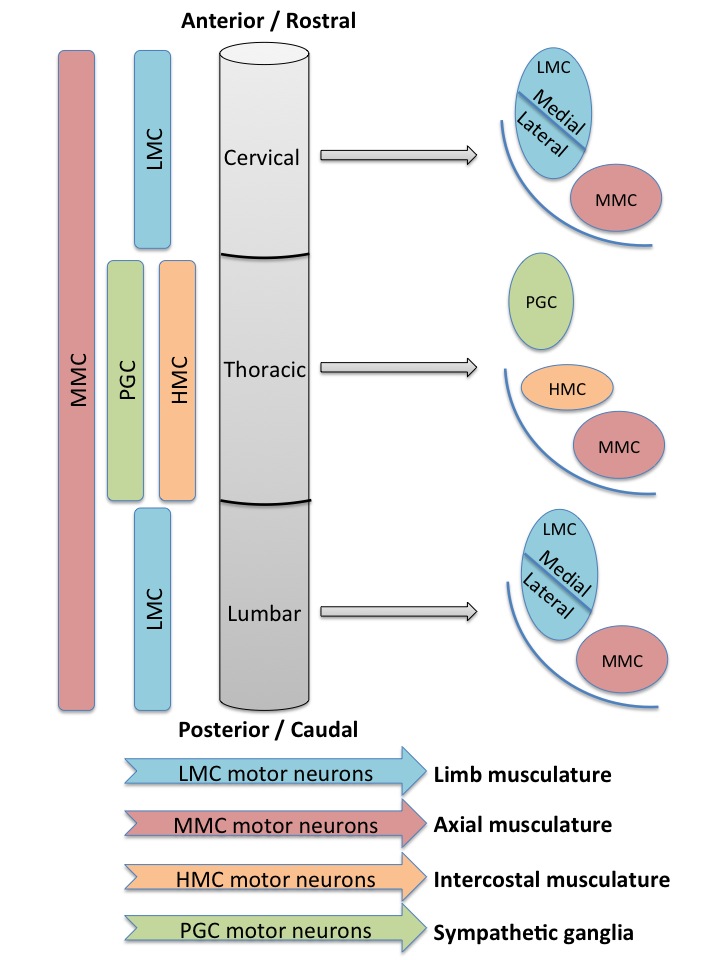 Figure 1 The motor columns of the spinal cord. The LMCs innervate the muscles of the upper and lower limbs, the MMC innervates axial musculature and the HMC and PGC are in the thoracic spinal cord and innervate the intercostal musculature and sympathetic ganglia respectively. LMC: Lateral motor column; MMC: Medial motor column; HMC: Hypaxial motor column; PGC: Preganglionic motor column.Alternative diagnosisDiagnostic clueCervical (myelo) neuropathyCervicalgia, osteopaenia/porosis, abnormal cervical MRI Benign fasciculationsAbsence of weakness, limited distribution, young ageNutritional (B12 or Cu deficiency)Usually have sensory impairmentMotor predominant CIDPRelapsing-remitting course, evidence of demyelination on NCS, IVIG-responsiveMultifocal motor neuropathy with conduction blockWeakness with little wasting, distal and slowly progressive, absent bulbar involvement, conduction block on NCS Autoimmune and paraneoplastice.g., stiff person’s syndrome: GAD, amphiphysin, gephyrin antibodies, EMG differencesHIV, HTLV1HIV: history, sensory neuropathy, opportunistic infectionsParsonage-Turner syndrome (or brachial neuritis)Preceded by pain, preceding vaccination/viral illness, process arrests and followed by recovery, usually upper limbInclusion body myositisDistribution – forearm and quadriceps, raised CK, muscle biopsy Hirayama’s diseaseUpper limb, young males from Asia, unilateral, may arrest after a few yearsRadiation-induced motor neuropathiesHistory and distribution of radiotherapyKennedy’s disease Family history (X-linked), Gynecomastia Spinal muscular atrophy Only affects LMNsPrimary progressive multiple sclerosisMRI and/or cerebrospinal fluid (oligoclonal bands)AdrenoleucodystrophyFamily history (X-linked), adult onset, slowly progressive, usually have sensory ataxia and sphincteric involvementHexosaminidase A deficiency Family history, dystonia, ataxia, psychosisPoliomyelitis or post-polio syndromeClinical history and NCS/EMG Hereditary spastic paraparesisFamily history and genetic testingMND subtype Clinical featuresPossible differential diagnosesAmyotrophic lateral sclerosis (ALS)Affect both UMNs and LMNsOnset 50 s or 60 sMedian survival 3 to 5 yearsCervical myelomeuropathy HIVPrimary lateral sclerosis (PLS)Only affect UMNs 3 yr from onsetOnset 50 s Profound spastricity Progressive quadriparesisLate cranial nerve involvementRarely bulbar onsetSlow progressionMedian survival 5 to 10 yrCervical myelopathy Nutritional (B12 or Cu deficiency)Primary progressive multiple sclerosisHereditary spastic paraparesis Stiff person syndromeTropical spastic paraparesis (HTLV1)AdremomyeloneuropathyHexosaminidase A deficiencyCorticobasal degenerationProgressive muscular atrophy (PMA)Only affect UMNs 3 yr from onsetFocal asymmetric distal weakneaa, followed by proximal involvementLate bullar/respiratory involvementEarlier onset than ALS Raised CK (< 10 × normal)Median survival 3 to 5 yrBenign fasciculationsPost-polio syndromeAdult onset spinal muscular atrophy Inclusion body myositis